2022新竹創新科技論壇Hsinchu Technology & Innovation Forum-掌握時勢脈動 邁向新時代轉折點 建構跨領域合作平台-前緣與願景新竹地區為全球科技產業之重鎮，尤其是半導體、資通訊產業之重要基地，例如半導體晶片佔有全球將近十分之一的產能。新竹也是台灣高等科學教育之搖籃，更是國家研發法人之中心。在如此科技人文薈萃之地實需要一個能夠結合產官學研、高科技跨領域之展示交流平台，故需要一個新竹創新科技論壇，以彰顯新竹地區科技產業之重要性與獨特性。論壇主題新竹創新科技論壇的主題將先聚焦在生醫科技的發展趨勢，再探討國防、太空等新興領域，以及產學合作商機等議題。論壇有四個時段（Session），包括開幕式與Keynote Speech、生醫科技創新商機，和前瞻科技創新商機，以及產學合作交流座談等。新竹創新科技論壇將揭示這些前瞻科技之未來挑戰與商機，以搭上時代的變遷，並以“掌握時勢脈動 邁向新時代轉折點 建構跨領域合作平台”為兩場平行主題，探討詭譎局勢之下如何持續創新做數位轉型，以搭上時代的變遷。執行方式新竹創新科技論壇擬成立新竹創新科技論壇委員會，並連結數個相關公協學會與學校、研究機構，合作邀請產官學研等各專家共襄盛舉。時間、地點、單位說明如下：時間：2022年8月24日（星期三）全天地點：國立陽明交通大學電子資訊研究大樓國際會議廳地址：302新竹市東區大學路1001號指導單位：國家科學及技術委員會、新竹縣政府、國家科學及技術委員會新竹科學園區管理局主辦單位（新竹創新科技論壇委員會）：新竹縣政府、國立陽明交通大學、光電科技工業協進會、台灣光學工業同業公會、中華民國光電學會、台灣化合物半導體及設備產學聯盟贊助單位：微鑫電子股份有限公司、杰楊半導體有限公司、筑波科技股份有限公司、大佳雲端科技股份有限公司協辦單位：（邀請中）台灣智慧自動化與機器人協會、台灣工具機暨零組件工業同業公會、臺灣機械工業同業公會、台灣綠電應用協會、台灣虛擬及擴增實境產業協會、台灣區照明燈具輸出業同業公會、台灣區車輛工業同業公會、台灣真空學會、台灣車聯網產業協會、台灣資訊儲存技術協會、台灣上市櫃公司協會、台灣LED照明產業聯盟、台南強友會、台中磐石會、高雄港都會、亞太經營家協會、工業技術研究院、車輛研究測試中心、國研院半導體中心、國研院儀科中心、國研院太空中心、同步輻射中心、台灣人工智慧協會、亞洲物聯網聯盟、國際傑人會、開源人工智慧促進協會、台灣人工智慧青少年發展學會、台灣電池協會合作學校：明新科技大學、國立清華大學、中華大學、敏實科技大學、台北海洋科技大學創新設計學院等系列活動：（邀請中）議程（以下為規劃內容；演講者尚待邀請中）目的與效益首創新竹地區高科技跨領域交流平台論壇議題涵蓋ABCDEFGH等面相，8場演講揭櫫時下最重要的議題做分析，以及提供與會者參考。宣傳創新技術的重要性，以爭取政府與大眾對於光電技術的重視與支持。促進產官學研等人士之間的交流，以達到跨業合作的效益。彰顯新竹地區半導體、資通訊、AI等產業聚落的特色。營造新竹之科技產業盛會。五、PIDA聯絡人(1)林穎毅	首席產業分析師、(02)23967780#516、0983-235-526(2)王怡晴 行政助理、(02)23967780#211六、新竹論壇報名連結：https://reurl.cc/Wr9eee七、歡迎加入新竹創新科技論壇 群組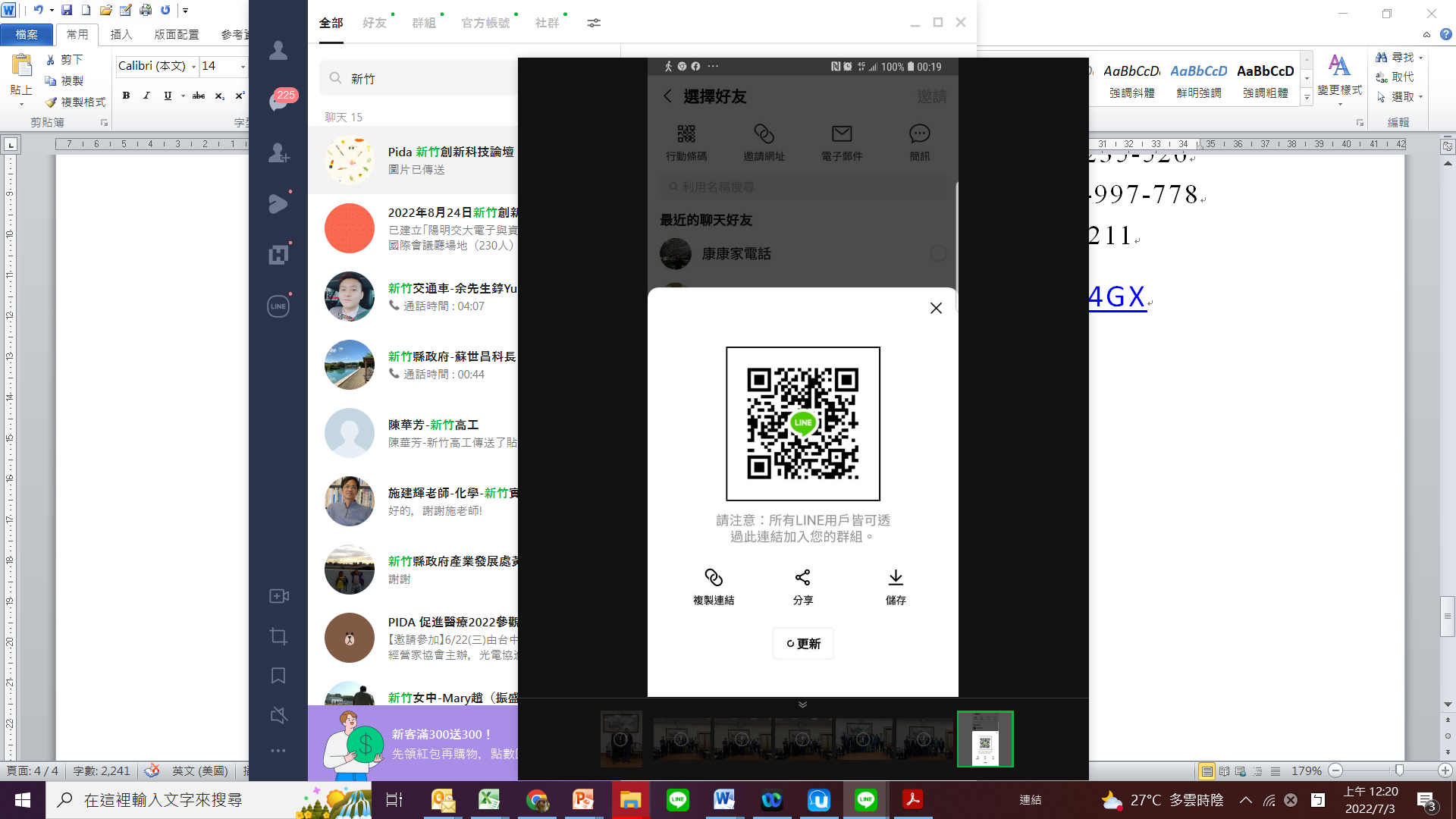 時間上午場：掌握時勢脈動Session 1：開幕式10:00《開幕》主辦單位、貴賓致詞貴賓介紹合作備忘錄簽署大合照國立陽明交通大學 林奇宏 校長新竹縣 楊文科 縣長竹科管理局 王永壯 局長(邀請中)科學園區公會 李金恭 理事長(邀請中)國家實驗研院院 林法正 院長(邀請中)明新科技大學 劉國偉 校長光學公會 理事長佳凌科技 劉嘉彬 董事長光電學會 理事長中央大學 孫慶成 教授化合物半導體及設備產學聯盟 主委  環球晶圓股份有限公司徐秀蘭 董事長光電協進會 邰中和 董事長10:40《Keynote Speech》迎接化合物半導體世紀國立陽明交通大學 國際半導體產業學院 張翼 院長(邀請中)11:10咖啡、茶敘與交流時間咖啡、茶敘與交流時間11:10Session 2: AI生醫科技與前景11:30《Biotechnology & Medicine》疫情過後台灣生醫產業新戰略國家生技醫療產業策進會楊泮池 副會長(邀請中)11:50《Biomedical》工研院生醫技術能量與發展方向工研院 生醫與醫材研究所林啟萬 所長12:10《Biophotonics》AI結合太赫茲影像技術之突破應用筑波醫電股份有限公司許深福 董事長12:30便當時間便當時間12:30下午場：邁向新時代轉折點Session 3:國防科技與創新應用1:30《Communication》低軌衛星通訊之商機國家實驗研究院 太空中心吳宗信 主任(邀請中)1:50《Defense》國防自主策略下之台灣商機中山科學研究院 軍通產業技術中心簡定華 博士 (邀請中)2:10《Automobile》台灣車用晶片大聯盟時代台灣先進車用技術發展協會 理事長力晶積成電子製造股份有限公司黃崇仁 董事長(邀請中)2:30《Testing and Inspection》台灣晶片檢測設備國產化商機蔚華科技股份有限公司楊燿州 總經理2:50下午茶、咖啡交流時間下午茶、咖啡交流時間2:50產學合作交流座談Session 4:建構跨領域合作平台3:10《ESG》ESG佈局與致勝關鍵資誠永續發展服務（股）公司 趙永潔 執業會計師/執行董事3:25(邀請中)3:40《產學合作》國立陽明交通大學 產學合作能量國立陽明交通大學 國際產學中心3:55~5:00賦歸如何打造高科技生態產業園區？如何增進人才、技術精進、設備檢測國產化，以及第推廣三類半導體產業？如何增進國際鏈結？如何促進學研單位與產業界做交流？如何行銷新竹產學研聚落？如何吸引投資、建構生態系及跨領域合作？如何吸納STEM(Science, Technology, Engineering, Mathematics)人才？如何平衡半導體與其他領域之人才需求？如何兼顧ESG與產業發展？與談者：PIDA首席會策顧問劉容生 博士新竹縣政府 產業發展處陳偉志 處長昇陽半導體股份有限公司 楊敏聰 董事長(邀請中)微鑫電子股份有限公司曾敬喜 董事長 (邀請中)杰揚半導體有限公司蔡百彥董事長台北海洋科技大學創新設計學院 顧鴻壽 院長主持人：PIDA執行長羅懷家 博士